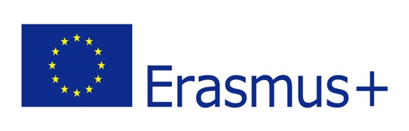 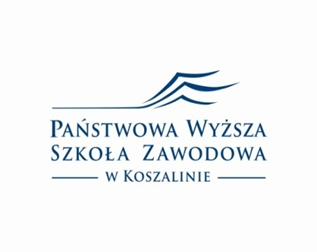 OŚWIADCZENIE UCZESTNIKA PROGRAMU ERASMUS +  O WSPÓŁDZIELENIU SAMOCHODU Z INNYM PRACOWNIKIEM UCZELNI Ja, niżej podpisany/a ………………………………………………………………………………………………………………niniejszym oświadczam, że podczas podroży w ramach programu Erasmus +  do (nazwa i kod Erasmusa  uczelnipartnerskiej)……………………………………………………………………………………………….w terminie (daty wyjazdu i powrotu) ……………………………………………………………. podróżowałem /am samochodem wspólnie z (imię i nazwisko pracownika uczelni)………………………………………..Otrzymałem/am ryczałt na pokrycie kosztów podróży (zaznaczyć właściwe): □ TAK						□ NIE	 …………………………………………………………………                                                                   ………………………………………………miejsce, data									podpis Akceptuję								Akceptuję …………………………………………………………..                                                                          …………………………………………….. podpis Uczelnianego Koordynatora						podpis Kwestora 